      Allegato 1Prot. n.: 373-1/2014Data: 07. 06. 2019In virtù dell'articolo 29 della Legge sulle autonomie locali (Gazzetta Ufficiale della RS nn. 94/07 – testo unico ufficiale, 76/08, 79/09, 51/10, 40/12 – Sigla: ZUJF, 14/15 – Sigla: ZUUJFO, 11/18 – Sigla: ZSPDSLS-1 e 30/18), dell'articolo 32 del Codice marittimo (Gazzetta Ufficiale della RS nn. 62/16 – testo unico ufficiale, 41/17, 21/18 – Sigla: ZNOrg e 31/18 – Sigla: ZPVZRZECEP), degli articoli 3 e 7 della Legge sui servizi pubblici di rilevanza economica (Gazzetta Ufficiale della RS nn. 32/93, 30/98 – Sigla: ZZLPPO, 127/06 – Sigla: ZJZP, 38/10 – Sigla: ZUKN e 57/11 – Sigla: ORZGJS40), dell'articolo 5 del Decreto sui servizi pubblici di rilevanza economica (Bollettino Ufficiale del Comune di Isola n. 5/18 – testo unico ufficiale) e degli articoli 30 e 101 dello Statuto del Comune di Isola (Bollettino Ufficiale del Comune di Isola n. 5/18 – testo unico ufficiale), il Consiglio del Comune di Isola, riunitosi il …. alla sua … seduta ordinaria, accoglie il seguenteDecreto di modifica e integrazione del Decreto sul porto comunale di Isola1Nel Decreto sul porto comunale di Isola (Bollettino Ufficiale del Comune di Isola nn. 24/15, 16/18), il quarto comma dell'articolo 4 si modifica e recita ora come segue:“(4) Le infrastrutture portuali comprendono lo spazio idrico, costiero e altro che include la zona di attracco, le parti edificate e non della costa, i frangiflutti, gli impianti, le coste operative, gli stabili e gli spazi nel territorio del comune di Isola, destinati all’attuazione dell’attività portuaria, agli ormeggi, all’attracco e alla sicurezza delle imbarcazioni, alla costruzione e mantenimento delle imbarcazioni, al carico e scarico di persone e merci, alla conservazione, immagazzinamento e altre attività economiche legate a detta attività e al patrimonio che può essere ceduto in locazione per l’attuazione dell’attività di lucro.«2Nel Decreto sul porto comunale di Isola si modificano il primo, il terzo e il quarto punto del quinto comma dell'articolo 4 e recitano ora come segue:“1.  Molo nord (molo doganale):destinazione d'uso: porto pubblico cittadino, destinato al trasporto pubblico di passeggeri,  al rifornimento delle imbarcazioni con carburante, all'approdo, ormeggio, ancoraggio, custodia delle imbarcazioni e all'esecuzione del controllo doganale e del controllo di frontiera,a. superficie di terraferma: molo doganale e frangiflutti, e banchina, larga circa 70 cm, tra il molo nord e il molo principale, con estensione di dieci metri dal molo nord in direzione nord, e il frangiflutti del molo principale nell’intera lunghezza, inclusa la parte allargata del molo principale fino al muro di separazione,b. superficie di mare: spazio di mare nella parte settentrionale del molo principale, acquatorio tra il molo doganale e quello principale e l’acquatorio  a nord del molo nord,3. Mandracchio:destinazione d'uso: nella parte sudovest e sudest e del corridoio di accesso porto peschereccio, destinato alla pesca e alle imbarcazioni per la maricoltura; nella parte nordest, nella lunghezza di circa 90 m, porto locale con regime speciale per l'importanza dell'aspetto della città – il regime particolare si definisce nelle Condizioni generali,a. superficie di terraferma: area del mandracchio con appartenente banchina – fascia costiera nella larghezza di circa 70 cm, fino a circa 30 m a nord dall’inizio del molo grande,b. superficie del mare: acquatorio del mandracchio,4. Moli del mandracchio:destinazione d'uso: piccolo molo nord del mandracchio – dalla parte est – porto destinato alle imbarcazioni da pesca e alle imbarcazioni per la maricoltura fino alla lunghezza di 10 m; area del molo con pertinente banchina, dalla parte ovest – porto destinato all’approdo di imbarcazioni e rifornimento di carburante,                             piccolo molo sud del mandracchio da nordest – porto dedicato agli ormeggi da pesca, da sudovest – porto dedicato agli ormeggi delle imbarcazioni per la maricoltura, agli ormeggi commerciali, comunali, agli ormeggi per le imbarcazioni di particolare finalità, a tempo determinato e giornalieri, ormeggi da pesca e delle imbarcazioni per la maricultura,a. superficie di terraferma: area dei moli con pertinente banchina – fino all’inizio di Riva del Sole, visto dalla prospettiva di Piazza Grande, destinata all’approdo delle imbarcazioni, al rifornimento di carburante e ad altre attività previo consenso del gestore,b. superficie del mare: corridoio marino, destinato alla manovra e all'ormeggio delle imbarcazioni”3L'undicesimo comma dell'articolo 26 del Decreto sul porto comunale è depennato.4Il presente Decreto entra in vigore il quindicesimo giorno dopo la pubblicazione nel Bollettino Ufficiale del Comune di Isola.                                                                                                                 I l  S i n d a c o                                                                                                              Danilo MarkočičSi recapita a:						1)	membri della CC,2)	Sindaco,3)        atti,	4)	archivio – 2x.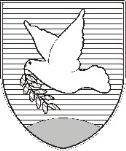 OBČINA IZOLA – COMUNE DI ISOLA                                                        PROPOSTAOBČINSKI SVET – CONSIGLIO COMUNALESončno nabrežje 8 – Riva del Sole 86310 Izola – IsolaTel: 05 66 00 100, Fax: 05 66 00 110E-mail: posta.oizola@izola.siWeb: http://www.izola.si/